SCHOOL OF EDUCATION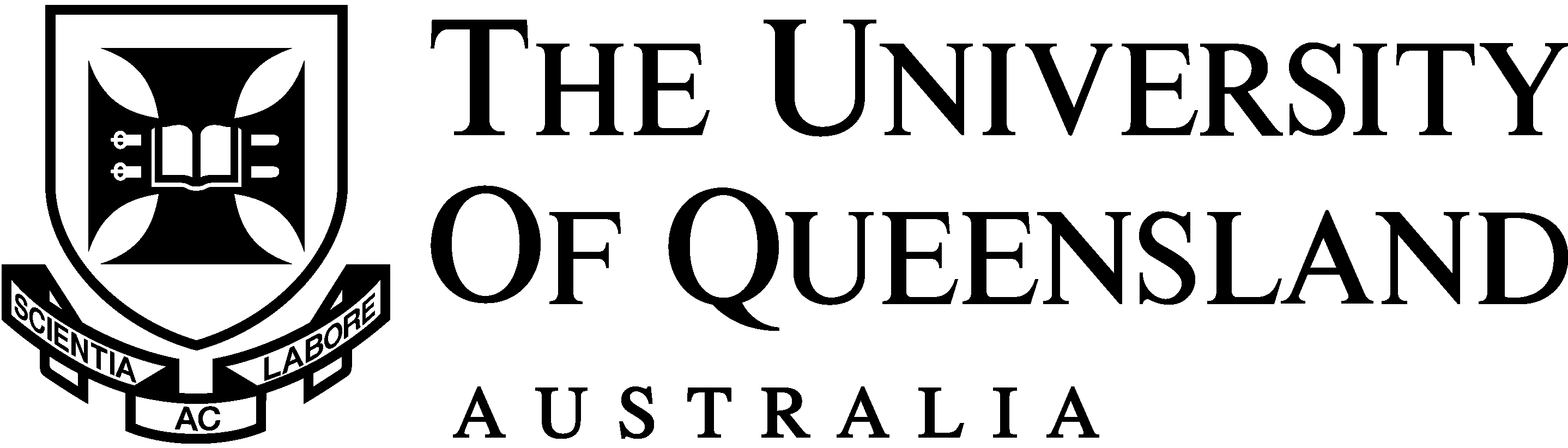 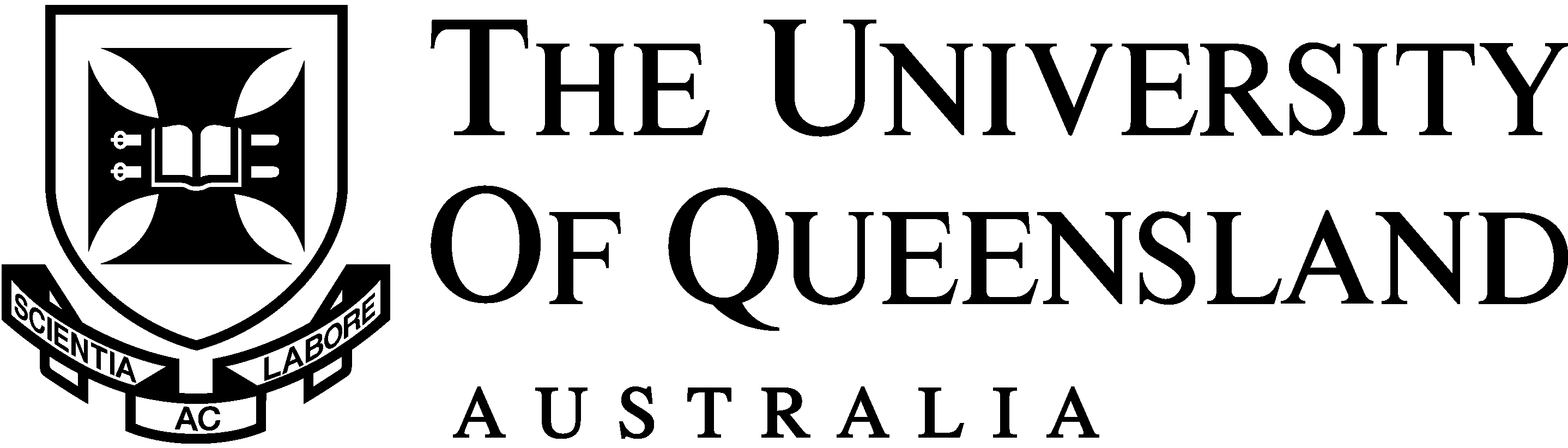 Higher Degree Research Student Application for FundingPlease return the completed form and attachments via email to: sms@education.uq.edu.auPRIOR TO COMPLETING THE FORM PLEASE READ THE FUNDING POLICY IN SECTION 8	CONFERENCE/SYMPOSIUM:    Please complete section 2.2 & 3 if applicable	TRAVEL REQUIRED:   Please complete section 3	RESEARCH PROJECT/FIELD WORK:  Please complete section 2.3          	PROOF READING:  Please complete section 2.4	DATA COLLECTION:   Please complete section 2.5	PARTICIPANT INCENTIVES:   Please complete section 2.5                                           	OTHER:   Please complete section 2.6For all travel information and procedures please refer to https://travel.uq.edu.au/home before travelling.2. 1 FUNDING REQUEST DETAILS AND CRITERIA2.2 Conference/Symposium: Please fill in the conference/symposium: name, location, date and title of your accepted paper and outline the benefits for attendance and relevancy to the progress of your thesis.  This may include planned research outcomes (thesis chapters and publications) that will arise from your presentation.2. 3 Research project/Field WorkPlease provide the locations you will be visiting, your proposed travel dates and research activities.  Please provide an explanation of why you need to visit particular locations, and the significance of this research to your thesis.Please note: if this project or fieldwork requires ethical clearance please consider timeframes relating to that process.2. 4 Proof Reading           Special funding – for Students with English as second Language or other Language	    		Please note if applying for special funding evidence of engagement in additional writing support       		needs to be supplied.           Non ESL- Please note: student must have funds remaining – No special funding available2. 5 Data collection and Participants incentivesIf collecting data or if the funding is related to participant incentives please apply for ethical clearance and provide evidence of approval.Approval ID:2. 6 Other research fundingPlease provide details of requested funding, purpose and benefit to the progress of your thesis.  Please complete expenditure details in section 3.3.  Budget Information  4.  Risk Assessment  I have read and understand the Universities OH&S Policies and Procedures, Fieldwork and Off- Campus Safety Guidelines and will comply with them. (Please tick)The policy and guidelines can be found at the following link:https://ppl.app.uq.edu.au/content/work-campus-guideline5.  Applicant Checklist  Please confirm the following before submitting your application to your Principal Advisor:        Attached supporting documents such as acceptance of paper, quotes as required for travel and expenditure          Evidence of ethical clearance         Evidence of seeking additional support for ESL studentsApplicant Signature:Once you have completed these steps please email your application and supporting documentation to your Principal Advisor for consideration and endorsement.  Once your Principal Advisor has approved the application please email to: sms.education@uq.edu.au6.  Advisor Endorsement 	I can confirm that the activities outlined in this funding application will contribute to the progress of the candidate’s research and thesis, and support the allocation of funds as requested.Other comments on the candidate’s proposed activities:Name of Principal Advisor:Signature of Principal Advisor:                                                                             Date:7.  Director of Research Training Recommendation          I recommend approval of this funding application	 I do not recommend approval of this funding application	 I recommend approval of this funding application with the following attachments:Name of Director or Research Training:Signature of Director of Research Training:GuidelinesSchool of Education Higher Degree Research students (PhD, MPhil) are eligible to apply for funding up to the amount of $3,000* for PhD candidates and $1,500* for MPhil candidates during their candidature.  Period of candidature begins on enrolment in the program, and ceases at Submission.  Funding applications received post-submission may be considered on a case-by-case basis.*. Students can only use up to $1,000 (PhD) and $500 (MPhil) before Confirmation of Candidature.Please note that funds are limited, so careful forward planning and selection of funded activities is vital.The purpose of this funding is to:Support HDR students in their program of study by off-setting some of the costs of their fieldwork, data collection/analyses, or conference/workshop expenses. Increase the skill set and networking of HDR students through attendance at national and international conferences and research workshops.Promote the delivery of research findings by HDR students to the broader research community and/or public;Increase the visibility of the excellent research being undertaken by HDR students both locally and globally.ConditionsThe following can be applied for but conditions may apply (Quotes/cost estimates must be provided in all cases):Research FundingRegistration, travel and accommodation in relation to conferences, seminars and workshops, where attendance will result in academic benefit for the student and the University.Conditions:  Provisional students cannot apply for funding to attend a conference unless they are presenting a paper.  The award of funding will be made on the basis of the merit of the paper (where applicable), the merit of the event, the relevance of the event to the student’s research, and the endorsement of the Principal Advisor and the Director of Research.Assistance with data collection and/or data entry / statistical analysis / transcription services / participant incentives.Conditions:  The individual providing the service must have a registered ABN, be able to provide a quote for students to attach to their application and be able to provide an official invoice/receipt.Hardware.Conditions:  Students must check with the Front Office whether hardware (e.g., laptop, data projector, digital recorder etc.) is available for loan before submitting a funding application.  Any hardware purchased remains the property of the School of Education unless it is given away as research participant incentives.Stationery, postage, photocopying, and other approved consumables.Word processing and other IT courses/resources.Library charges.Proof-reading - ESLStudents who have English as a second or other language, and who require proof-reading assistance with their thesis, may apply for Special Funding set up for this purpose up to the value of $500 per student (any positive balance held by the student will be used before Special Funding can be accessed).Conditions:Students who apply for this funding must provide a written statement (in consultation with their Advisors), showing they have attempted to improve their written English over the period of their candidature through engagement in a variety of activities (e.g., attending a course, completing on-line skill-based exercises, engaging in extra writing activities).The individual providing the service must have a registered ABN, be able to provide a quote for students to attach to their application and be able to provide an official invoice/receipt.Proof-reading – Non-ESLProof reading may be applied for by students who have English as their first language.  This funding will be taken from their standard allocation and not from the Special Funding referred to above.The following cannot be applied for:ProcessesPrior to completing the application form, HDR students must discuss their proposed request with their Advisor(s).Students download and complete the “Higher Degree Research Student Application for Funding” Form from the SoE website.Approval of the funding for particular items or activities is based on the conditions listed above.If the request is related to travel, the destination or any part of the travel path should not be listed as ‘Do not travel’, ‘Reconsider travel’, or ‘Exercise a high degree of caution’.  If it is, an explanation for the necessity of the travel is required.All applications must include quotes and a full statement of costs/itemised budget (eg. Cost of registration, accommodation etc.). On completion of the application form, students must seek endorsement from their Principal Advisor who must sign the application. Once the Principal Advisor has signed the application form, it should be sent to sms@education.uq.edu.au. The School Manager/Administration Officer will forward to Director of Research Training for signing once the relevant financial checks are completed.Applications must be submitted at least one month in advance of payment due date/departure date (whichever is earliest).The completed form and attachments are emailed to  : sms@education.uq.edu.au  Approval of the funding application is needed from the Director of Research before expenses are incurred. The Director of Research will not approve retrospective applications.If no, the Director of Research meets with the Postgraduate Coordinator and Head of School to discuss the issue and decide on an outcome.Once all approvals have been completed you will be notified.  The payments are made directly to the supplier by the School of Education, alternatively if you have already paid with your own funds you must provide a receipt of payment and the funds will be reimbursed to you.1.  STUDENT DETAILSSurname:Given name(s):Student ID:Enrolling School (if not Education):Email address:DomesticInternationalPhDMPhilFull TimePart TimeScholarship: Yes NoNext Milestone:ConfirmationMid-C ReviewThesis ReviewSubmission Due Date:  Thesis Title:2.  PLEASE SELECT TYPE OF FUNDINGItem Description ( Obtain and attach formal quotes)ExpenseUQ Funding requestedTransport:  Return economy airfare from Brisbane to Other (e.g. car hire, airport transfer- please specify)$$$$Accommodation:Name of accommodation venue/provider:Check in and check out datesNo. of nights total:$$Conference expenses:  Conference registration …..$$$$Other research expenditure ( please specify)$$Total expenses$TOTAL UQ FUNDING REQUESTED$8.  Funding Policy Travel to consult with Advisors.Typing, binding, photocopying or editing of the thesis.